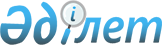 Об утверждении Правил проведения собрания (схода) местного сообщества в населенных пунктах Восточно-Казахстанской области
					
			Утративший силу
			
			
		
					Решение Восточно-Казахстанского областного маслихата от 14 июля 2009 года N 14/191-IV. Зарегистрировано Департаментом юстиции Восточно-Казахстанской области 18 августа 2009 года за N 2513. Утратило силу решением Восточно-Казахстанского областного маслихата от 03 июля 2013 года N 12/148-V

      Сноска. Утратило силу решением Восточно-Казахстанского областного маслихата от 03.07.2013 N 12/148-V.      Примечание РЦПИ.

      В тексте сохранена авторская орфография и пунктуация.      В соответствии с пунктом 2 статьи 39-3 Закона Республики Казахстан «О местном государственном управлении и самоуправлении в Республике Казахстан» Восточно-Казахстанский областной маслихат РЕШИЛ: 



      1. Утвердить прилагаемые Правила проведения собрания (схода) местного сообщества в населенных пунктах Восточно-Казахстанской области. 



      2. Настоящее решение вводится в действие по истечении десяти календарных дней после дня его первого официального опубликования.      Председатель сессии                        Р. Рахимова      Секретарь Восточно-Казахстанского 

      областного маслихата                       В. Ахаев

Утверждены решением

Восточно-Казахстанского 

областного маслихата 

от 14 июля 2009 года 

№ 14/191-IV  Правила

проведения собрания (схода) местного сообщества

в населенных пунктах Восточно-Казахстанской области      Настоящие Правила проведения собрания (схода) местного сообщества в населенных пунктах Восточно-Казахстанской области разработаны в соответствии с Законом Республики Казахстан от 23 января 2001 года «О местном государственном управлении и самоуправлении в Республике Казахстан».  

1. Общие положения      1. Местное сообщество – совокупность жителей (членов местного сообщества), проживающих на территории соответствующей административно-территориальной единицы, в границах которой осуществляется местное самоуправление, формируются и функционируют его органы. 

      2. Вопросы местного значения – вопросы деятельности области, района, города, района в городе, аульного (сельского) округа, поселка и аула (села), не входящего в состав аульного (сельского) округа, регулирование которых в соответствии с Законом Республики Казахстан «О местном государственном управлении и самоуправлении в Республике Казахстан» и иными законодательными актами Республики Казахстан связано с обеспечением прав и законных интересов большинства жителей соответствующей административно-территориальной единицы. 

      3. Для обсуждения вопросов местного значения путем прямого волеизъявления могут проводиться собрания (сходы) местного сообщества.  

2. Порядок проведения собрания (схода)      4. Собрания (сходы) проводятся в населенных пунктах в пределах установленных границ соответствующей административно-территориальной единицы. 

      5. Собрание (сход) созывается по инициативе акима города районного значения, поселка, аула (села), представителей выборных органов местного самоуправления, граждан местного сообщества. 

      6. Собрания (сходы) проводятся по мере необходимости, но не менее двух раз в год. 

      7. Собрания (сходы) правомочны при присутствии на них не менее 50 человек, для населенных пунктов с населением менее 500 человек при присутствии 25 человек. 

      8. Перед началом собрания (схода) открытым голосованием большинством голосов граждан местного сообщества, присутствующих на собрании (сходе), избираются председатель, секретарь, кандидатуры которых выдвигаются непосредственно участниками собрания (схода). 

      9. На собрании (сходе) открытым голосованием большинством голосов граждан местного сообщества, присутствующих на собрании (сходе), утверждается повестка дня, регламент работы, которые предлагаются непосредственно участниками собрания (схода). 

      10. Собрания (сходы) являются открытыми. На них, кроме соответствующего акима, его заместителя или работника аппарата, уполномоченного акимом на участие в данном сходе, могут присутствовать представители государственных органов, политических партий, общественных объединений, неправительственных организаций, средств массовой информации.

      11. Дата и место проведения собрания (схода) местного сообщества, вопросы, вносимые на его рассмотрение подлежат опубликованию в средствах массовой информации местного сообщества либо иному обнародованию за 10 календарных дней до проведения собрания (схода) местного сообщества.  

3. Решение собрания (схода)      12. Решение собрания (схода) принимается открытым голосованием большинством голосов, присутствующих на сходе. При равенстве голосов, голос председателя является решающим. 

      13. Решение собрания (схода) оформляется протоколом. Протокол должен содержать дату и место проведения, количество членов местного сообщества, принявших участие в работе собрания (схода). Протокол подписывается председателем и секретарем собрания (схода), избранных участниками собрания (схода). 

      14. Решение собрания (схода) носит рекомендательный характер. 
					© 2012. РГП на ПХВ «Институт законодательства и правовой информации Республики Казахстан» Министерства юстиции Республики Казахстан
				